RECEITAS CORRENTES (I)1.714.153,021.714.153,022.409.840,442.409.840,441.965.616,142.038.783,822.011.038,882.032.025,332.032.025,332.032.025,332.079.400,391.903.498,882.652.257,372.026.542,672.026.542,671.843.469,701.843.469,701.965.528,7624.642.155,4026.054.954,0426.054.954,04    Impostos, Taxas e Contribuições de Melhoria26.911,3926.911,3911.939,6711.939,6756.806,0453.147,9448.085,6970.988,7770.988,7770.988,7796.261,19108.362,8786.627,2691.758,6791.758,6777.066,9977.066,9955.869,67783.826,15817.139,29817.139,29        IPTU1.570,431.570,4351,2851,2841,7486,71128,650,000,000,0018.810,7528.888,823.261,782.478,202.478,201.166,851.166,85583,3457.068,5561.745,7061.745,70        ISS9.480,799.480,798.465,968.465,968.730,716.466,058.014,1123.377,5823.377,5823.377,5818.925,095.104,1443.182,2632.275,9232.275,9223.979,5223.979,528.983,23196.985,36197.637,11197.637,11        ITBI11.017,4811.017,481.000,001.000,000,000,000,006.979,196.979,196.979,192.800,0029.553,725.186,6617.166,4917.166,4912.259,1212.259,126.303,3792.266,0359.489,7259.489,72        IRRF3.932,433.932,431.742,111.742,1140.906,4142.173,1736.051,1438.099,2838.099,2838.099,2840.865,1038.834,6133.539,8037.152,3837.152,3838.154,5738.154,5738.669,52390.120,52444.043,02444.043,02        Outros Impostos, Taxas e Contribuições de Melhoria910,26910,26680,32680,327.127,184.422,013.891,792.532,722.532,722.532,7214.860,255.981,581.456,762.685,682.685,681.506,931.506,931.330,2147.385,6954.223,7454.223,74    Contribuições3.405,483.405,482.271,092.271,092.286,462.171,602.624,542.986,282.986,282.986,282.642,562.451,112.434,693.270,843.270,842.300,962.300,963.470,2432.315,8533.712,4933.712,49    Receita Patrimonial1.498,091.498,093.358,743.358,742.937,541.371,313.532,724.617,664.617,664.617,668.188,938.065,8515.978,7419.161,7419.161,7419.924,4319.924,4323.705,89112.341,6484.135,5984.135,59        Rendimentos de Aplicação Financeira1.498,091.498,093.358,743.358,742.937,541.371,313.532,724.617,664.617,664.617,668.188,938.065,8515.978,7419.161,7419.161,7419.924,4319.924,4323.705,89112.341,6458.143,8958.143,89        Outras Receitas Patrimoniais0,000,000,000,000,000,000,000,000,000,000,000,000,000,000,000,000,000,000,0025.991,7025.991,70    Receita de Serviços7.823,597.823,596.563,446.563,4412.417,317.586,806.060,7916.353,8516.353,8516.353,8513.676,4214.261,0412.849,159.845,969.845,966.875,626.875,6275.286,50189.600,47150.271,97150.271,97    Transferências Correntes1.660.272,001.660.272,002.381.152,872.381.152,871.883.527,831.972.251,971.928.114,431.926.451,821.926.451,821.926.451,821.947.343,131.741.668,572.517.753,521.880.327,681.880.327,681.722.928,091.722.928,091.792.608,8823.354.400,7924.226.622,7424.226.622,74        Cota-Parte do FPM777.557,70777.557,701.159.398,581.159.398,58846.637,631.109.727,26743.826,87777.614,63777.614,63777.614,63934.585,72808.271,521.104.407,16883.008,76883.008,76693.459,81693.459,81772.745,6410.611.241,2811.243.985,9211.243.985,92        Cota-Parte do ICMS433.164,48433.164,48563.270,93563.270,93361.678,16303.503,13412.516,06389.810,17389.810,17389.810,17464.663,65459.797,74741.055,06537.166,15537.166,15197.862,26197.862,26495.804,915.360.292,705.743.526,005.743.526,00        Cota-Parte do IPVA6.835,206.835,2039.817,3239.817,3263.761,02127.912,36143.059,38103.899,82103.899,82103.899,8234.469,4914.340,408.156,885.570,775.570,77235.638,03235.638,031.785,27785.245,94450.587,97450.587,97        Cota-Parte do ITR824,12824,1214,5514,5555,0833,04161,931.924,561.924,561.924,560,00132,22191,531.029,311.029,313.826,983.826,985.376,3413.569,6620.376,7620.376,76        Transferências da LC 87/19960,000,000,000,000,000,000,000,000,000,000,000,000,000,000,000,000,000,000,001,041,04        Transferências da LC 61/19896.690,616.690,618.430,958.430,955.990,584.782,925.055,265.728,675.728,675.728,674.971,465.186,015.616,264.481,684.481,685.663,815.663,815.942,2868.540,4985,5885,58        Transferências do FUNDEB340.533,82340.533,82395.323,07395.323,07446.268,06333.637,69410.890,95420.344,31420.344,31420.344,31364.530,43361.138,69546.938,17353.861,08353.861,08336.888,66336.888,66385.539,854.695.894,783.331.868,793.331.868,79        Outras Transferências Correntes94.666,0794.666,07214.897,47214.897,47159.137,3092.655,57212.603,98227.129,66227.129,66227.129,66144.122,3892.801,99111.388,4695.209,9395.209,93249.588,54249.588,54125.414,591.819.615,943.436.190,683.436.190,68    Outras Receitas Correntes14.242,4714.242,474.554,634.554,637.640,962.254,2022.620,7110.626,9510.626,9510.626,9511.288,1628.689,4416.614,0122.177,7822.177,7814.373,6114.373,6114.587,58169.670,50743.071,96743.071,96DEDUÇÕES (II)245.014,37245.014,37285.297,34285.297,34263.065,95309.191,63260.923,79255.795,47255.795,47255.795,47287.738,05257.586,70291.970,97286.251,26286.251,26227.290,09227.290,09256.330,833.226.456,453.297.661,183.297.661,18    Dedução de Receita para Formação do FUNDEB245.014,37245.014,37285.297,34285.297,34263.065,95309.191,63260.923,79255.795,47255.795,47255.795,47287.738,05257.586,70291.970,97286.251,26286.251,26227.290,09227.290,09256.330,833.226.456,453.297.661,183.297.661,18RECEITA CORRENTE LÍQUIDA (III) = (I - II)1.469.138,651.469.138,652.124.543,102.124.543,101.702.550,191.729.592,191.750.115,091.776.229,861.776.229,861.776.229,861.791.662,341.645.912,182.360.286,401.740.291,411.740.291,411.616.179,611.616.179,611.709.197,9321.415.698,9522.757.292,8622.757.292,86 ( - ) Transferências obrigatórias da União relativas às 0,000,000,000,000,000,000,000,000,000,000,000,000,000,000,000,000,000,000,000,000,00RCL  Ajustada Para Cálculo Dos Limites De 1.469.138,651.469.138,652.124.543,102.124.543,101.702.550,191.729.592,191.750.115,091.776.229,861.776.229,861.776.229,861.791.662,341.645.912,182.360.286,401.740.291,411.740.291,411.616.179,611.616.179,611.709.197,9321.415.698,9522.757.292,8622.757.292,86 ( - ) Transferências obrigatórias da União relativas às 0,000,000,000,000,000,000,000,000,000,000,000,000,000,000,000,000,000,000,000,000,00RCL Ajustada Para Cálculo Dos Limites Da 1.469.138,651.469.138,652.124.543,102.124.543,101.702.550,191.729.592,191.750.115,091.776.229,861.776.229,861.776.229,861.791.662,341.645.912,182.360.286,401.740.291,411.740.291,411.616.179,611.616.179,611.709.197,9321.415.698,9522.757.292,8622.757.292,86FONTE: SISTEMA CONTÁBIL, UNIDADE RESPONSÁVEL Município de Chuvisca, DATA DA EMISSÃO 22/11/2021 E HORA DA EMISSÃO 08:33:27FONTE: SISTEMA CONTÁBIL, UNIDADE RESPONSÁVEL Município de Chuvisca, DATA DA EMISSÃO 22/11/2021 E HORA DA EMISSÃO 08:33:27FONTE: SISTEMA CONTÁBIL, UNIDADE RESPONSÁVEL Município de Chuvisca, DATA DA EMISSÃO 22/11/2021 E HORA DA EMISSÃO 08:33:27FONTE: SISTEMA CONTÁBIL, UNIDADE RESPONSÁVEL Município de Chuvisca, DATA DA EMISSÃO 22/11/2021 E HORA DA EMISSÃO 08:33:27FONTE: SISTEMA CONTÁBIL, UNIDADE RESPONSÁVEL Município de Chuvisca, DATA DA EMISSÃO 22/11/2021 E HORA DA EMISSÃO 08:33:27FONTE: SISTEMA CONTÁBIL, UNIDADE RESPONSÁVEL Município de Chuvisca, DATA DA EMISSÃO 22/11/2021 E HORA DA EMISSÃO 08:33:27FONTE: SISTEMA CONTÁBIL, UNIDADE RESPONSÁVEL Município de Chuvisca, DATA DA EMISSÃO 22/11/2021 E HORA DA EMISSÃO 08:33:27FONTE: SISTEMA CONTÁBIL, UNIDADE RESPONSÁVEL Município de Chuvisca, DATA DA EMISSÃO 22/11/2021 E HORA DA EMISSÃO 08:33:27FONTE: SISTEMA CONTÁBIL, UNIDADE RESPONSÁVEL Município de Chuvisca, DATA DA EMISSÃO 22/11/2021 E HORA DA EMISSÃO 08:33:27FONTE: SISTEMA CONTÁBIL, UNIDADE RESPONSÁVEL Município de Chuvisca, DATA DA EMISSÃO 22/11/2021 E HORA DA EMISSÃO 08:33:27FONTE: SISTEMA CONTÁBIL, UNIDADE RESPONSÁVEL Município de Chuvisca, DATA DA EMISSÃO 22/11/2021 E HORA DA EMISSÃO 08:33:27FONTE: SISTEMA CONTÁBIL, UNIDADE RESPONSÁVEL Município de Chuvisca, DATA DA EMISSÃO 22/11/2021 E HORA DA EMISSÃO 08:33:27FONTE: SISTEMA CONTÁBIL, UNIDADE RESPONSÁVEL Município de Chuvisca, DATA DA EMISSÃO 22/11/2021 E HORA DA EMISSÃO 08:33:27FONTE: SISTEMA CONTÁBIL, UNIDADE RESPONSÁVEL Município de Chuvisca, DATA DA EMISSÃO 22/11/2021 E HORA DA EMISSÃO 08:33:27FONTE: SISTEMA CONTÁBIL, UNIDADE RESPONSÁVEL Município de Chuvisca, DATA DA EMISSÃO 22/11/2021 E HORA DA EMISSÃO 08:33:27FONTE: SISTEMA CONTÁBIL, UNIDADE RESPONSÁVEL Município de Chuvisca, DATA DA EMISSÃO 22/11/2021 E HORA DA EMISSÃO 08:33:27FONTE: SISTEMA CONTÁBIL, UNIDADE RESPONSÁVEL Município de Chuvisca, DATA DA EMISSÃO 22/11/2021 E HORA DA EMISSÃO 08:33:27FONTE: SISTEMA CONTÁBIL, UNIDADE RESPONSÁVEL Município de Chuvisca, DATA DA EMISSÃO 22/11/2021 E HORA DA EMISSÃO 08:33:27FONTE: SISTEMA CONTÁBIL, UNIDADE RESPONSÁVEL Município de Chuvisca, DATA DA EMISSÃO 22/11/2021 E HORA DA EMISSÃO 08:33:27FONTE: SISTEMA CONTÁBIL, UNIDADE RESPONSÁVEL Município de Chuvisca, DATA DA EMISSÃO 22/11/2021 E HORA DA EMISSÃO 08:33:27FONTE: SISTEMA CONTÁBIL, UNIDADE RESPONSÁVEL Município de Chuvisca, DATA DA EMISSÃO 22/11/2021 E HORA DA EMISSÃO 08:33:27FONTE: SISTEMA CONTÁBIL, UNIDADE RESPONSÁVEL Município de Chuvisca, DATA DA EMISSÃO 22/11/2021 E HORA DA EMISSÃO 08:33:27PREFEITO
JOEL SANTOS SUBDA
CPF 004.763.250-05PREFEITO
JOEL SANTOS SUBDA
CPF 004.763.250-05SECRETÁRIO MUNICIPAL DA FAZENDA
RUDI NEI DALMOLIN
CPF 039.577.996-00SECRETÁRIO MUNICIPAL DA FAZENDA
RUDI NEI DALMOLIN
CPF 039.577.996-00SECRETÁRIO MUNICIPAL DA FAZENDA
RUDI NEI DALMOLIN
CPF 039.577.996-00SECRETÁRIO MUNICIPAL DA FAZENDA
RUDI NEI DALMOLIN
CPF 039.577.996-00SECRETÁRIO MUNICIPAL DA FAZENDA
RUDI NEI DALMOLIN
CPF 039.577.996-00TÉCNICO EM CONTABILIDADE - CONTADOR
MAURO SÉRGIO ROCHA DA SILVA
058.342/RSTÉCNICO EM CONTABILIDADE - CONTADOR
MAURO SÉRGIO ROCHA DA SILVA
058.342/RSTÉCNICO EM CONTABILIDADE - CONTADOR
MAURO SÉRGIO ROCHA DA SILVA
058.342/RSTÉCNICO EM CONTABILIDADE - CONTADOR
MAURO SÉRGIO ROCHA DA SILVA
058.342/RSTÉCNICO EM CONTABILIDADE - CONTADOR
MAURO SÉRGIO ROCHA DA SILVA
058.342/RSRESPONSÁVEL PELO CONTROLE INTERNO
VANESSA HOLZ WASKOW ABDALA
CPF 019.193.760-62RESPONSÁVEL PELO CONTROLE INTERNO
VANESSA HOLZ WASKOW ABDALA
CPF 019.193.760-62RESPONSÁVEL PELO CONTROLE INTERNO
VANESSA HOLZ WASKOW ABDALA
CPF 019.193.760-62RESPONSÁVEL PELO CONTROLE INTERNO
VANESSA HOLZ WASKOW ABDALA
CPF 019.193.760-62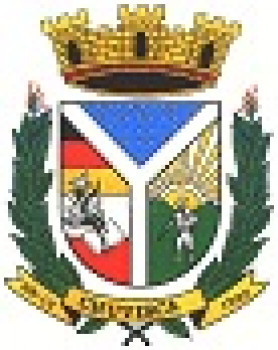 